UNIVERZITA KARLOVA STATUT FARMACEUTICKÉ FAKULTY V HRADCI KRÁLOVÉ Akademický senát Farmaceutické fakulty v Hradci Králové se podle § 27 odst. 1 písm. b) a § 33 odst. 2 písm. a) zákona č. 111/1998 Sb., o vysokých školách a o změně a doplnění dalších zákonů (zákon o vysokých školách), usnesl na tomto statutu:Část I. Úvodní ustanovení Čl. 1 Základní ustanovení Farmaceutická fakulta v Hradci Králové (dále jen „fakulta“) je součástí Univerzity Karlovy (dále jen „univerzita“).) Vztah fakulty k univerzitě vymezuje zákon č. 111/1998 Sb., o vysokých školách a o změně a doplnění dalších zákonů (zákon o vysokých školách) a Statut Univerzity Karlovy (dále jen „statut univerzity“).V právních vztazích užívá fakulta názvu „Univerzita Karlova, Farmaceutická fakulta v Hradci Králové“. Latinský název zní „Universitas Carolina, Facultas Pharmaceutica Reginae Gradecensis“. Úplný anglický název zní „Charles University, Faculty of Pharmacy in Hradec Králové“.2) V jiných vztazích lze užívat označení Farmaceutická fakulta UK v Hradci Králové”. Jako zkratka názvu fakulty se užívá „FaF UK“.Sídlo fakulty je v Hradci Králové, ul. kademika Heyrovského 1203, 500 05 Hradec Králové. Fakulta byla zřízena vládním nařízením č. 100/1969 Sb. ze dne 31. 7. 1969. Fakulta používá znaku univerzity3) a znaku fakulty. Znak fakulty je vyobrazen v příloze č. 1 tohoto statutu; používá se zejména k označení osvědčení, publikací, tiskovin a korespondence. Fakulta používá úředního kulatého razítka se státním znakem České republiky a textem „Univerzita Karlova Farmaceutická fakulta v Hradci Králové“ v případech stanovených právním předpisem.4) Podobu a pravidla užívání razítka fakulty stanoví opatření rektora podle čl. 6 odst. 2 statutu univerzity. Čl. 2 Poslání a činnost fakulty Fakulta je součástí univerzity, svobodně uskutečňuje vzdělávací a vědeckou, výzkumnou, vývojovou a další tvůrčí činnost, jejímž nutným předpokladem jsou akademické svobody a akademická práva.5) Pedagogická činnost na fakultě je založena na včetně výsledků vlastního bádání. Fakulta uskutečňuje bakalářské, magisterské a doktorské typy studijních programů, jakož i programy celoživotního vzdělávání.6) Fakulta poskytuje knihovnické a jiné informační služby. Doplňkové činnosti musejí napomáhat naplňovat základní činnost fakulty.7) Fakulta spolupracuje s domácími a zahraničními vysokými školami, fakultami, vědeckými a výzkumnými institucemi a jinými právnickými osobami a vytváří podmínky pro účast členů akademické obce fakulty na této spolupráci. Čl. 3 Postavení členů akademické obce Členové akademické obce fakulty mají právo: navrhovat kandidáty a volit členy akademick a být voleni za členy akademických senátů, navrhovat způsobem stanoveným statutem univerzity kandidáta na , účastnit se zasedání akademických senátů a vědeckých rad, pokud nejsou zasedání vědeckých rad uzavřená,  seznamovat se se zápisy z jednání akademických senátů a vědeckých rad, včetně obsahu usnesení, na udělení slova na shromáždění členů akademické obce, obracet se s návrhy, připomínkami a stížnostmi na akademické samosprávné orgány; tyto orgány jsou povinny se jimi zabývat, bez zbytečného odkladu je vyřizovat a odpovídat na ně. Fakulta podporuje činnost vědeckých, odborných, profesních, studentských, odborových a jiných zájmových sdružení sdružujících členy akademické obce fakulty, jejichž činnost napomáhá plnit poslání fakulty a univerzity. Fakulta dbá sociálních potřeb členů akademické obce fakulty. Fakulta vytváří podmínky pro pěstování tělesné výchovy a sportu na fakultě. Členové akademické obce fakulty jsou povinni dodržovat vnitřní předpisy9) univerzity a fakulty. Členové akademické obce fakulty jsou povinni dbát dobrého jména univerzity a fakulty. Členové akademické obce fakulty svědomitě vykonávají povinnosti, které samosprávné akademické orgán fakulty nebo . Člen akademické obce fakulty může současně vykonávat pouze jednu z těchto funkcí: rektor, prorektor, děkan, proděkan, kvestor, tajemník nebo ředitel další součásti univerzity. Část II. Organizace a orgány fakulty, akademické prostředí Čl.  Členění fakulty Fakulta se člení na katedry a další pracoviště (dále jen „fakultní pracoviště“). Seznam fakultních pracovišť je přílohou č. 2 tohoto statutu. Fakultní pracoviště zřizuje děkan po vyjádření vědecké rady fakulty a se souhlasem akademického senátu fakulty. Ve své činnosti se pracoviště řídí organizačními řády nebo provozními řády, které vydává svým opatřením děkan. Vedoucí fakultního pracoviště: je jmenován děkanem na základě výběrového řízení, odpovídá děkanovi za činnost fakultního pracoviště, ukládá úkoly zaměstnancům zařazeným na fakultním pracovišti a kontroluje jejich plnění, plní další úkoly podle pokynů děkana, nestanoví-li zvláštní předpis jinak. Výkonným aparátem fakulty je děkanát. Čl.  Samospráva a orgány fakulty Samosprávu fakulty vykonávají členové akademické obce fakulty8) přímo nebo prostřednictvím samosprávných akademických orgánů.11)Samosprávnými akademickými orgány fakulty jsou akademický senát, děkan, vědecká rada fakulty a disciplinární komise fakulty. Dalším orgánem fakulty je tajemník.13) Orgány fakulty jsou ve své činnosti vázány zákonem o vysokých školách, ostatními právními předpisy, statutem a ostatními vnitřními předpisy univerzity, jakož i statutem a vnitřními předpisy fakulty. Jestliže vyjde najevo, že rozhodnutí orgánu fakulty je v rozporu s právními předpisy nebo vnitřními předpisy univerzity nebo fakulty, je tento orgán povinen učinit všechna dostupná opatření k nápravě, včetně změny nebo zrušení tohoto rozhodnutí. Přiměřeně se postupuje, jestliže tento orgán je v rozporu s uvedenými předpisy nečinný. Při výkonu své působnosti, zejména při rozhodování, dbají orgány fakulty smyslu akademických svobod a akademických práv5), principů statutu univerzity vyjádřených v jeho preambuli a poslání univerzity15).Čl.  Akademický senát fakulty Akademický senát fakulty (dále jen „senát“)16) a jeho členové odpovídají za svou činnost akademické obci. Při výkonu své funkce nejsou členové senátu vázáni žádnými příkazy nebo usneseními, ale pouze svým svědomím a jsou povinni dbát zájmů fakulty jako celku. Člen senátu odpoví na otázku týkající se výkonu jeho funkce, položenou mu členem akademické obce fakulty na zasedání senátu. Funkční období členů senátu je tříleté; začíná vždy 1. února. Podrobnosti voleb do senátu upravuje volební řád senátu.17) Členství v senátu je neslučitelné s funkcí rektora, prorektor, děkana.18) Orgány senátu jsou předseda, místopředseda, předsednictvo a komise. Podrobnosti o jednání senátu upravuje jednací řád senátu.19) Čl.  Děkan V čele fakulty je děkan;20) jedná a rozhoduje ve věcech fakulty, pokud zákon o vysokých školách nestanoví jinak. Děkan za svou činnost odpovídá rektorovi;21) tímto není dotčena působnost děkana ve věcech podle § 24 zákona o vysokých školách. Děkan se dostaví na výzvu senátu nebo jeho předsedy na zasedání senátu. Děkan odpoví na otázku týkající se výkonu jeho funkce, položenou mu senátem nebo členem senátu na zasedání senátu. Funkční období děkana začíná dnem, ke kterému byl do této funkce jmenován. Návrh na odvolání děkana může senátu podat nejméně jedna třetina členů senátu. Návrh na odvolání děkana podá rektorovi senát, jestliže se pro něj vyslovily nejméně tři pětiny všech členů senátu. Před uplynutím funkčního období zaniká funkce děkana též22) dnem doručení písemného prohlášení, jímž se děkan vzdává své funkce, rektorovi. Podrobnosti o volbě kandidáta na děkana stanoví jednací řád senátu.19) Čl. Proděkani Děkana zastupují v jím určeném rozsahu proděkani, které jmenuje a odvolává. Úseky činnosti proděkanů jsou zpravidla: studijní záležitosti, věda a výzkum, zahraniční styky, věci rozvoje. Proděkan se dostaví na výzvu senátu nebo jeho předsedy na zasedání senátu. Proděkan odpoví na otázku týkající se výkonu jeho funkce, položenou mu senátem nebo členem senátu na zasedání senátu. Děkan určí, který proděkan jej v době nepřítomnosti zastupuje. Čl.  Vědecká rada fakulty Při jmenování členů vědecké rady fakulty (dále jen „vědecká rada“) dbá děkan, aby v ní byly zastoupeny hlavní obory vědy a oblasti  na fakultě. Děkan do měsíců po předloží senátu návrh na jmenování členů vědecké rady.Členství ve vědecké radě zaniká dnem doručení písemného prohlášení, jímž se člen vzdává členství ve vědecké radě, dnem, . Děkan může čestným členem vědecké rady jmenovat význačného vědce, který se významným způsobem zasloužil o fakultu; čestný člen má právo účastnit se zasedání vědecké rady bez práva hlasovat. Před jmenováním čestného člena vědecké rady si děkan vyžádá vyjádření senátu.Čl. 1 Disciplinární komise fakulty Disciplinární řád pro studenty fakulty stanoví další podrobnosti týkající se počtu a funkčního období členů disciplinární komise fakulty (dále jen „disciplinární komise“)27) a pravidel jednání a zajištění odborné pomoci disciplinární komisi. Čl. 1 děkana Kolegium děkana je stálým poradním orgánem děkana. Členy kolegia jsou zpravidla proděkani a tajemník. Děkan může ustavit v případě potřeby další komise pro speciální problematiku jako své poradní orgány. Čl. 1 Tajemník Tajemník28) řídí hospodaření a vnitřní správu fakulty v rozsahu stanoveném opatřením děkana. Tajemník je jmenován na základě výběrového řízení. K záměru děkana jmenovat tajemníka se vyjadřuje senát. Děkan může tajemníka pověřit zejména řízením děkanátu, jednáním ve věcech souvisejících s hospodařením fakulty a se správou majetku univerzity svěřeného orgánům fakulty. Tajemník se dostaví na výzvu senátu nebo jeho předsedy na zasedání senátu. Tajemník odpoví na otázku týkající se výkonu jeho funkce, položenou mu senátem nebo členem senátu na zasedání senátu. Čl. 1 Děkanát Děkanát zabezpečuje potřeby fakulty. Za tím účelem uskutečňuje organizační, koordinační, konzultačně poradní, evidenční a kontrolní činnost v oblasti studijní, vědecké, ekonomické, personální, právní, vnějších vztahů včetně zahraničních styků a vnitřní správy. Děkanát zabezpečuje po stránce materiální a administrativní činnost děkana, proděkanů, senátu, vědecké rady, disciplinární komise, kolegia, rozšířeného kolegia, dalších komisí fakulty ustavených děkanem a tajemníka. Děkanát vede evidenci o věcech uvedených v § 24 zákona o vysokých školách. Čl. 1 Vztahy orgánů fakulty a orgánů univerzity Orgány fakulty29) mají právo se obracet s návrhy, připomínkami a stížnostmi na samosprávné akademické orgány univerzity a kvestora. Orgány univerzity jsou povinny se jimi zabývat, bez zbytečného odkladu je vyřizovat a odpovídat na ně.30) Samosprávné akademické orgány univerzity a kvestor mají právo obracet se s návrhy a připomínkami na orgány fakulty. Orgány fakulty jsou povinny se jimi zabývat, bez zbytečného odkladu je vyřizovat a odpovídat na ně. Čl. 1 Pracoviště pro poskytování informačních služeb Provoz knihoven, studoven, počítačových center a jiných pracovišť pro poskytování informačních služeb se řídí provozními řády, které musí respektovat potřeby akademické obce fakulty.32) Čl. 1 Pořádek v prostorách fakulty Při užívání prostor fakulty je každý povinen chovat se tak, aby nedošlo k ohrožení života, zdraví nebo majetku, aby žádný člen akademické obce nebyl omezen na svých akademických právech a akademických svobodách a aby nebyly narušovány kolegiální vztahy v akademickém prostředí. Podrobnější pravidla k zajištění pořádku při užívání prostor fakulty může stanovit děkan. Část III. Studijní programy, studium a studenti Čl.  Studijní program Studijní program uskutečňovaný fakultou musí vycházet z některého ze základních vědních oborů na fakultě a patřit do některé oblasti studia. Při přípravě a uskutečňování studijních programů je třeba dbát na efektivní využívání zdrojů a s tím související optimální míru integrace vzdělávací činnosti. Studijní program může být uskutečňován samostatně fakultou, společně více fakultami, způsobem podle písmena a) nebo b) s podílem vysokoškolského ústavu. U studijních programů uskutečňovaných podle písmena b) musí být stanoveno, na které fakultě je student zapsán; vnitřními předpisy této fakulty je povinen se řídit.34Studijní program je konkretizován ve studijních plánech. Vnitřním předpisem fakulty, kterým se podle příslušných ustanovení studijního a zkušebního řádu univerzity stanoví požadavky studijních programů uskutečňovaných na fakultě a upravují podrobnosti o organizaci studia na fakultě jsou ravidla pro organizaci studia na fakultě.  Podrobnosti o předkládání a projednávání návrhů v souvislosti s akreditací studijního programu . O akreditaci studijního programu informuje děkan senát na jeho nejbližším zasedání.  Čl.  Kontrola uskutečňování studijních programů Uskutečňování studijních programů na fakultě soustavně kontroluje děkan, který bezodkladně přijímá potřebná opatření. Čl.  Přijímání ke studiu Přijímání ke studiu na včetně přezkumného řízení upravuje řád přijímacího řízení univerzity. Konkretizaci podmínek pro přijetí ke studiu na fakultě v daném akademickém roce schvaluje na návrh děkana senát.Čl. 2 Studium  univerzity Další podrobnosti o studiu na fakultě stanoví ravidla pro organizaci studia na , která jsou vnitřním předpisem fakulty.35) 38) Čl. 2 Státní rigorózní zkouška, která není součástí studia Postup při přijímání přihlášek ke státní rigorózní zkoušce, která není součástí studia, podrobnosti o konání těchto zkoušek, jejich průběhu a hodnocení, podrobnosti o způsobu zveřejňování obhájených rigorózních prací a prací odevzdaných k obhajobě, jakož i pravidl pro stanovení výše poplatku spojených s přijetím přihlášky k této zkoušce a s konáním této zkoušky a pro stanovení úhrady nákladů spojených s těmito zkouškami a přípravou na ně stanoví rigorózní řád36).  Další podrobnosti o přijímání přihlášek k této zkoušce a o jejím konání na fakultě stanoví , ktervnitřním předpisem fakulty.) Čl. 2 Oceňování studentů Čl. 2 Stipendia Pravidla o poskytování stipendiístipendijní řád univerzity. Vnitřním předpisem fakulty, kterým se podle příslušných ustanovení stipendijního řádu univerzity stanoví podrobnosti o přiznávání stipendií na fakultě, jsou ravidla pro přiznávání stipendií na fakultě.) Čl. 2 Disciplinární přestupky studentů Podrobnosti o disciplinárních přestup, ukládání sankcío disciplinárním řízení upravuje disciplinární řád pro studenty univerzity. Další podrobnosti, zejména o jednání disciplinární komise, upravuje disciplinární řád pro studenty fakulty.25) Čl.  Poplatky spojené se studiem Čl.  Úhrada vybíraná za některé úkony od studentů Za úkony určené opatřením rektora lze od studentů vybírat úhradu nákladů, které jsou s těmito úkony spojeny. Výši úhrady stanoví v souladu s tím, co je uvedeno v tomto opatření, děkan. Bez zaplacení úhrady se úkon uvedený v odst. 1 neprovede. Čl.  Doručování písemností studentům a uchazečům Podrobnosti doručování písemností studentům a uchazečům stanoví statut univerzity.Čl.  Celoživotní vzdělávání Vztahy při poskytování celoživotního vzdělávání jsou založeny na smlouvě. Pravidla pro přípravu, schvalování a uskutečňování programů celoživotního vzdělávání, pro pro stanovení výše úplaty stanoví řád celoživotního vzdělávání univerzity36); podrobnv souladu s tímto řádem stanov opatření děkana. Část IV. Akademičtí pracovníci a ostatní zaměstnanci Čl.  Pracovněprávní vztahy akademických pracovníků Pracovní poměr profesorů a docentů se sjednává zpravidla na dobu neurčitou Pracovními příkazy vydávanými akademickým pracovníkům fakulty nelze zasahovat do akademických svobod a akademických práv. Čl. 3 Výběrové řízení Pravidla výběrového řízení pro obsazování míst akademických pracovníků stanoví řád výběrového řízeníuniverzity. Členem komise pro výběrové řízení je zpravidla i člen senátu. Výběrové řízení je možno konat i při přijímání dalších zaměstnanců, zejména vědeckých a odborných pracovníků. Čl. 3 Mzdy Pravidla pro stanovení mezd akademických pracovníků a mezd dalších zaměstnanců stanoví v mezích právních předpisů) vnitřní mzdový předpis univerzity. Čl. 3 Zvláštní ustanovení o zaměstnancích, kteří nejsou akademickými pracovníky Ustanovení čl. 4 odst. 2 až 6 tohoto statutu platí pro zaměstnance , kteří nejsou akademickými pracovníky, obdobně. Čl. 3 Habilitace a jmenování profesorem O akreditaci oboru pro habilitační řízení nebo řízení ke jmenování profesorem informuje děkan senát na jeho nejbližším zasedání. Podrobnosti o habilitačním řízení a řízení ke jmenování profesorem stanoví řád habilitačního řízení a řízení ke jmenování profesorem univerzity. Čl.  Hostující profesoři Učitelé zahraničních vysokých škol, kteří mají postavení srovnatelné s profesory nebo docenty, mohou na základě rozhodnutí rektora vydaného na návrh vědecké rady po dobu svého působení na univerzitě užívat pracovní označení „hostující profesor Univerzity Karlovy“. Hostující profesoři mají práva a povinnosti členů akademické obce s výjimkou práva volit a být volen do akademicksenát. Část V. záměr, výroční zpráva a hodnocení činnosti Čl.  záměr fakulty a jeho využití záměr vzdělávací a tvůrčí činnosti fakulty (dále jen „záměr“)) se vypracovává v souladu s záměrem vzdělávací a vědecké, výzkumné, vývojové nebo další tvůrčí činnosti univerzity. Z záměru se vychází zejména při přípravě změn vnitřní organizace, nových studijních programů a zaměření . Čl.  Vypracování výročních zpráv a jejich využití Fakulta vypracovává výroční zprávu o činnosti a výroční zprávu o hospodaření.) Komentář k výročním zprávám podává senátu děkan, komentářem k výroční zprávě o hospodaření může pověřit tajemníka. Závěry výročních zpráv jsou využívány v řídící činnosti a pro účely aktualizace, popřípadě dalšího upřesnění dlouhodobého záměru. Čl.  Obsah a způsob hodnocení činnosti Hodnocení činnosti) na fakultě spočívá v pravidelném hodnocení efektivnosti organizace, úrovně , jakož i využití zdrojů. Hodnocení činnosti se provádí jako hodnocení fakultních pracovišť a členů akademické obce z hlediska fakulty jako celku. Čl.  Pravidla hodnocení činnosti Podkladem pro hodnocení činnosti jsou údaje o vstupech a výstupech činnosti fakulty, průběžně soustřeďované děkanátem. Povinností fakultních pracovišť je poskytovat včas, úplně a pravdivě všechny údaje požadované děkanem. Podkladem pro hodnocení činnosti je též hodnocení výuky prováděné studenty. Čl.  Výsledky hodnocení činnosti Výsledky hodnocení činnosti se po projednání vědeckou radou a po schválení senátem zveřejňují společně s nejbližší výroční zprávou o činnosti. Výsledků hodnocení se využívá při vypracování dlouhodobých záměrů. Část VI. Hospodářské věci Čl. 4 Rozpočet  Rozpočet fakulty je součástí rozpočtu52) univerzity, pokud tak stanoví rektor. Rozpočet fakulty se sestavuje jako vyrovnaný. Tvorba rozpočtu fakulty vychází z dlouhodobých zásad hospodaření fakulty, které jsou konkretizovány pro daný rok a schvalovány senátem před sestavením rozpočtu. Rozpočet fakulty sestavený podle těchto zásad schvaluje senát. Čl. 4 Nakládání s majetkem Podrobnosti o nakládání s majetkem stanoví statut univerzity.53) Čl. 4 Uzavírání smluv o užívání nebytových prostor nebo nemovitostí Čl. 4 Cenová tvorba Tvorbu cen výkonů, které nejsou poplatky podle čl. 30 tohoto statutu, upravují právní předpisy.54) Ustanovení čl.  není tímto ustanovením dotčeno. Každá cena musí být kalkulována. Čl.  Kontrola hospodaření Kontrola hospodaření je prováděna děkanem, periodicky nebo mimořádně, osobami jím pověřenými, a to na základě rozhodnutí děkana nebo usnesení senátu. K provádění kontrol může děkan zřídit specializovaný útvar děkanátu. Hospodaření podléhá též kontrole senátu; podrobnosti může stanovit jednací řád senátu.19) Ke kontrole hospodaření musí fakultní pracoviště poskytnout všechny potřebné podklady. Jednotliví zaměstnanci jsou povinni poskytnout pravdivé a úplné informace. Na vyžádání jsou povinni podat písemné vyjádření ke kontrolnímu zjištění. Výsledky kontrol se využívají v řídící činnosti i při přípravě dlouhodobého záměru fakulty. Čl.  Předpisy o hospodaření a správě majetku Pravidla hospodaření jsou stanovena vuniverzity, opatřeními rektoraa případnými opatřeními děkana, vydanými v rámci uvedených předpisů. Pravidla pro správu majetku univerzity svěřeného jsou dána pravidly pro správu majetku univerzity případnými opatřeními děkana, vydanými v rámci těchto pravidel, ke kterým se vyjadřuje senát.  Část VII. Akademické obřady a pocty Čl.  Akademické insignie Akademické insignie jsou užívány zejména při imatrikulacích a promocích, při slavnostních zasedáních senát a vědeck rad a při příležitosti zahájení nebo skončení významných akcí . Popis akademické insignie fakulty je uveden v příloze č.  statutu univerzity. Čl.  Imatrikulace, promoce a sliby Imatrikulace studentů fakulty (slavnostní složení akademického slibu) se koná za účasti rektora nebo prorektora a děkana nebo proděkana.  Promoce absolventů fakulty (slavnostní slib a převzetí bakalářského, magisterského nebo doktorského diplomu) se konají za účasti rektora nebo prorektora a děkana nebo proděkana.  Znění imatrikulačního slibu a znění bakalářských, magisterských a doktorských slibů včetně formule promotorů jsou uvedeny v příloze č. 3 tohoto statutu. Postup při imatrikulacích a při promocích stanoví řád imatrikulací a promocí univerzity. Čl.  Pamětní medaile fakulty Fakulta uděluje pamětní medaile akademickým pracovníkům, studentům, jakož i jiným osobám, které se zasloužily o rozvoj univerzity nebo fakulty, o rozvoj vědy, vzdělanosti nebo akademických svobod. ád pro udělování pamětních medailí univerzity a . Dokumentace medailí je uložena v archivu fakulty. Čl.  Emeritní profesoři Emeritním profesorem může být jmenován profesor, který z pracovního poměru k univerzitě odešel do důchodu nebo který je v důchodu a byl dříve zaměstnán na univerzitě. Emeritní profesory jmenuje rektor na návrh děkana po vyjádření vědecké rady fakulty. „Emeritní profesor Univerzity Karlovy“ je čestný titul, který nezakládá členství v akademické obci univerzity. Emeritní profesoři mají právo účastnit se vědeckého bádání na univerzitě a za tím účelem používat její zařízení a informační technologie; jinak jmenování emeritním profesorem nezakládá žádné majetkoprávní nároky. Emeritní profesoři mají rovněž právo, aby jim bylo uděleno slovo na shromáždění členů akademické obce. Čl. 5 Profesoři in memoriam Profesorem in memoriam může být jmenován akademický pracovník, který za svého života dosahoval výborných výsledků v pedagogické a vědecké práci. Profesory in memoriam jmenuje rektor na návrh vědecké rady fakulty a po vyjádření vědecké rady univerzity. Tento titul může být udělen i v dalších zvláštního zřetele hodných případech. „Profesor in memoriam Univerzity Karlovy“ je čestný titul, který nezakládá žádné majetkoprávní nároky. Část VIII. Společná ustanovení Čl. 5 Úřední deska fakulty Fakulta má svoji úřední desku. Čl. 5Výkladové pravidlo Ustanovení tohoto statutu a dalších vnitřních předpisů fakulty je třeba vykládat ve smyslu principů vyjádřených v preambuli statutu univerzity. V pochybnostech vykládá tato ustanovení senát. Část IX. Přechodná a závěrečná ustanovení Čl. 5 Přechodné ustanovení o vnitřních předpisech fakulty Do dne, kdy tento statut nabude účinnosti, se postupuje podle dosavadního statutu fakulty, pokud neodporuje zákonu o vysokých školách nebo platným vnitřním předpisům univerzity. Čl.  Zrušovací ustanovení Zrušuje se statut fakulty ze dne . . ve znění změn a doplňků. Čl.  Závěrečná ustanovení Tento statut byl schválen senátem dne  a nabývá platnosti dnem schválení akademickým senátem univerzity.58) Tento statut nabývá účinnosti prvním dnem kalendářního měsíce následujícího po dni, kdy nabyl platnosti. Přílohy: Znak Farmaceutické fakulty v Hradci Králové Seznam fakultních pracovišť Znění imatrikulačního slibu a znění magisterských a doktorských slibů včetně formule promotorů Příloha č. 1 Statutu Farmaceutické fakulty v Hradci KrálovéZnak Farmaceutické fakulty v Hradci Králové 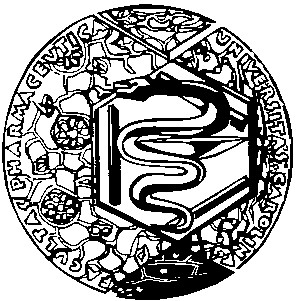 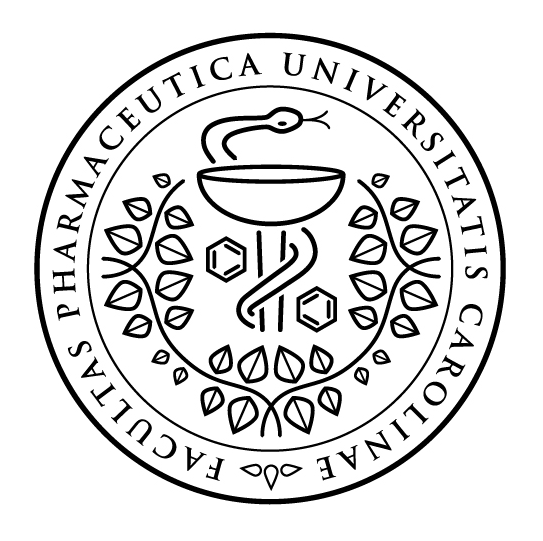 Příloha č. 2 Statutu Farmaceutické fakulty v Hradci KrálovéSeznam fakultních pracovišť Děkanát Katedry: Katedra analytické chemie Katedra biofyziky a fyzikální chemie Katedra biochemických věd Katedra biologických a lékařských věd Katedra farmaceutické botaniky Katedra farmaceutické chemie a Katedra farmaceutické technologie Katedra farmakognozie Katedra farmakologie a toxikologie Katedra organické chemie Katedra sociální a klinické farmacieOddělení: Oddělení odborné jazykové přípravy Útvary: Střediska: Středisko vědeckých a knihovnických informací ahrada léčivých rostlin České farmaceutické muzeum 2. Společné pracoviště Farmaceutické fakulty a Lékařské fakulty v Hradci Králové: Katedra tělesné výchovy - zejména pro účely voleb do akademického senátu fakulty se považuje za fakultní pracoviště. Příloha č. 3 Statutu Farmaceutické fakulty v Hradci KrálovéZnění imatrikulačního slibu a znění bakalářských, magisterských a doktorských slibů včetně formule promotorů Čl. 1Imatrikulační slibStudenti skládají při imatrikulaci slib tohoto znění:  „Slibuji, že budu řádně vykonávat práva a plnit povinnosti člena akademické obce Univerzity Karlovy. Slibuji, že uchovám v úctě slavnou humanistickou a demokratickou tradici Univerzity Karlovy, budu dbát jejího dobrého jména a budu studovat tak, aby má činnost přinášela všestranný užitek.“  Čl. 2 Bakalářský slib  Bakalářský slib včetně formule promotora zní:  Čl. 3 Magisterský slib  Magisterský slib včetně formule promotora zní:  Čl. 4Doktorský slib  Doktorský slib včetně formule promotora zní:  Promotor:  Examinibus, Doctorandi clarissimi, quae ad eorum, qui doctoris nomen et honores consequi student, doctrinam explorandam lege constituta sunt, cum laude superatis, nos adistis desiderantes, ut vos eo honore in hoc solemni consessu ornaremus. Prius autem fides est danda, vos tales semper futuros, quales vos esse iubebit dignitas, quam obtinueritis, et nos vos fore speramus. Spondebitis igitur: Primum vos huius Universitatis, in qua doctoris gradum ascenderitis, piam perpetuo memoriam habituros, eiusque res ac rationes, quoad poteritis, adiuturos; Dein honorem eum, quem in vos collaturus sum, integrum incolumemque servaturos; Postremo studia pharmaciae impigro labore culturos et provecturos atque in prosperitatem hominum studiose conversuros, non ad vanam captandam gloriam, sed ut veritas propagetur et lux eius, qua salus humani generis continetur, clarius effulgeat. Haec vos ex animi vestri sententia spondebitis ac pollicebimini? Doctorandi: Spondeo ac polliceor. Promotor: Itaque iam nihil impedit, quominus honores, quos obtinere cupitis, vobis impertiamus. Ergo ego promotor rite constitutus vos ex decreto ordinis mei doctores creo, creatos renuntio omniaque doctoris iura ac privilegia in vos confero. In cuius rei fidem haec diplomata Universitatis Carolinae sigillo firmata vobis in manus trado. 